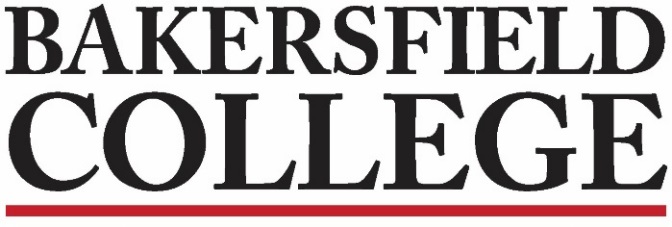 Program ReviewMarch 5, 2019L 1494:00 pm-5:00 pmAgendaChairs: Stephen Waller, Dean of Instruction; Emmanuel (Manny) Mourtzanos, Dean of Instruction, Fine & Performing Arts, Admin Co-Chair; Kimberly Nickell, ACDV, Faculty Co-Chair; Kristin Rabe, Media Services, Classified Co-ChairMembers: Mindy Wilmot, Library; Anna Poetker-Collins, Philosophy; Brenda Nyagwachi, FACE; Andrea Tumblin, Mathematics; Heather Baltis, Agriculture; Brent Burton, Fire Technology/EMS; Neeley Hatridge, Communication; Nicole Hernandez, Nursing; Keri Wolf, English; Jennifer Johnson, Nursing (Curriculum Liaison); Scott Dameron, Health & PE; Klint Rigby, Engineering and Industrial Technology; Jason Dixon, Engineering and Industrial Technology; Katie Ganster, Biology; Brent Wilson, Assessment Liaison;F. Javier Llamas, Social SciencesAdministrators: Michelle Bresso, Dean of InstructionClassified Meg Stidham, CSEA designeeElisabeth Sampson, SGA Senator 8Present: Absent:2018-19 GoalsAlign the Program Review questions to ACCJC Standards and Strategic Directions for Spring 2019Fully implement eLumenWe need to do a survey this cycleGuided Pathways District Program Review Resource QuestionRubric aligning resource requests and prioritization with Mission and Strategic Directions.1.Call to OrderNote taker- Roll2.Approval of Minutes-Feb. 19, 2019Approval of Agenda Items3.AUO updateSpring Survey UpdateSuggestions for outstanding program review,  Dual Enrollment Annual UpdateWhat worked this cycle, what didn't workHow we can encourage completion of program review.  Begin revising questions as we get ready to create our strategic initiatives in eLumen.Ensure the numbering/lettering on the feedback form matches the numbering/lettering on the annual update form. SteveKimAllSteveKimAll